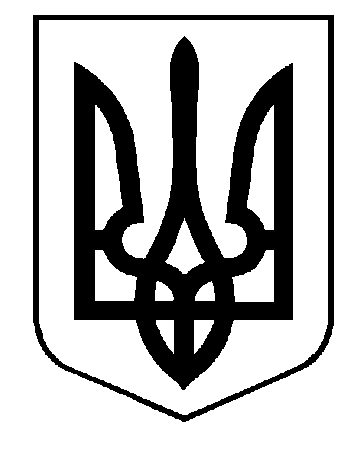                           КОЛОДИСТЕНСЬКА   СІЛЬСЬКА РАДА                            ТАЛЬНІВСЬКОГО  РАЙОНУ  ЧЕРКАСЬКОЇ  ОБЛАСТІ38 СЕСІЯ СІЛЬСЬКОЇ РАДИ VІІ СКЛИКАННЯ                                                                         РІШЕННЯ03 грудня 2019 року             с.Колодисте                       № 38/3Про розгляд листа головного лікаря КНП«Тальнівський районний центр первинноїмедико-санітарної допомоги» Тальнівської районноїради Черкаської області від 21.11.2019 р. № 1240-СУ               Розглянувши лист головного лікаря КНП «Тальнівський районний центр первинної медико-санітарної допомоги» Тальнівської районної ради Черкаської області від 21.11.2019 р. № 1240-СУ про надання субвенції районному бюджету на забезпечення необхідним в роботі  ФАПу с.Колодисте до кінця 2019 року під «Програму вдосконалення первинної медичної допомоги в Тальнівському районі на 2018-2021 рр.» в сумі 4540грн., а саме: придбання невідкладної допомоги 2000 грн., дезінфікуючі засоби 1000 грн., туберкулін 1540 грн., керуючись статтями 93, 101 Бюджетного кодексу України, статтями  28 та  64 Закону України «Про місцеве самоврядування в Україні», враховуючи пропозиції депутатів та рішення комісії з питань планування, бюджету та фінансів, сільська радаВИРІШИЛА:          1. Надати субвенцію районному бюджету на забезпечення необхідним в роботі  ФАПу с.Колодисте до кінця 2019 року під «Програму вдосконалення первинної медичної допомоги в Тальнівському районі на 2018-2021 рр.» , а саме на придбання туберкуліну, за рахунок зменшення обсягу фінансування на інші функції сільського  бюджету за умови відсутності заборгованості  бюджету за захищеними статтями видатків в сумі 1540 гривень.        2.  Головному бухгалтеру сільської ради, при внесенні змін до бюджету, передбачити видатки у сільському бюджеті  для  надання субвенції районному бюджету згідно пункту 1 цього рішення на суму 1540 гривень.           3. Уповноважити сільського голову,  на підставі цього рішення,  рішення про внесення змін до  сільського бюджету та укладеного  договору   здійснити передачу  коштів  між місцевими бюджетами.          4.  Контроль за виконанням рішення покласти на комісію з питаньпланування, бюджету та фінансів.Сільський голова                                                                        О.Сарана    